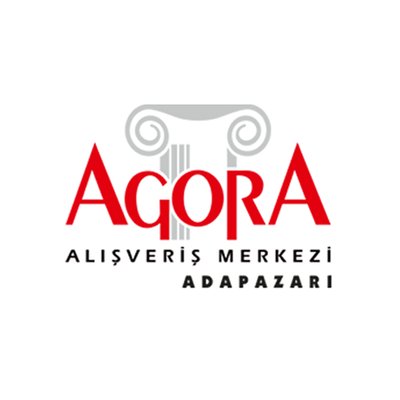 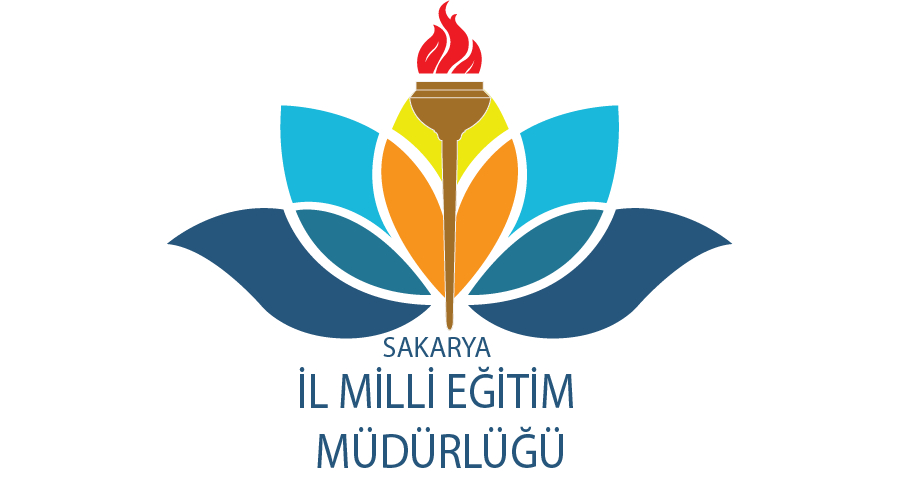 SAKARYA İL MİLLİ EĞİTİM MÜDÜRLÜĞÜVEAGORA ALIŞVERİŞ MERKEZİEĞİTİMDE FARK YARATANLAR YARIŞMASI ŞARTNAMESİSAKARYA İL MİLLİ EĞİTİM MÜDÜRLÜĞÜ EĞİTİMDE FARK YARATANLAR YARIŞMASI ŞARTNAMESİ1.AMAÇ: Sakarya’da görevli öğretmen ve okul yöneticileri için sınıf yönetimi alanında ve eğitimde yenilikçi metotlar, öğretimde farklı teknikler içeren kısa tematik film ve sunum çalışmalarının başarılı bir eğitim ortamı oluşturma noktasında yaygınlaştırılmasını amaçlamaktadır.2. YARIŞMANIN DAYANAĞI: Millî Eğitim Bakanlığı İlköğretim ve Ortaöğretim Kurumları Sosyal Etkinlikler Yönetmeliği.3. HEDEFLER:             1. Eğitim öğretimde görevli okul/kurum yöneticilere ile öğretmenlere yenilikçi bakış açısınıkazandırmak,            2. Ekip çalışmalarına daha verimli bir şekilde yer verilmesine vesile olmak,            3. Verimli ders işleme ve zaman yönetiminde tecrübeleri paylaşmak,            4. Sınıf Yönetimi alanında tecrübe transferine imkan sağlamak.            5. Öğrencilerin mesleki ve akademik olarak motivasyonlarını artırmak,            6. Öğretmenlerin kısa film ve sunum alanında yetkinliklerini artırmaktır.
3.KAPSAM: Bu yarışma Sakarya İl Millî Eğitim Müdürlüklerine bağlı; tüm resmi kurum/okul yöneticilerine ve öğretmenlerine yöneliktir.4.KATEGORİLER ve İÇERİKİçerik;VideoSunumKategori;Öğretimde yeni ve farklı metotlarEtkili ders anlatımı Sınıf Yönetiminde yenilikçi yaklaşımlarFarklı, Özgün Materyal tasarımları5.YARIŞMAYI DÜZENLEYEN PAYDAŞ KURUMLAR:Sakarya İl Millî Eğitim MüdürlüğüAGORA Alış Veriş Merkezi6.YARIŞMANIN HEDEF KİTLESİ: Yarışmanın hedef kitlesi Sakarya ilinde bulunan tüm resmi kurum/okul yöneticileri ve öğretmenleridir.7.YARIŞMADAN BEKLENEN SONUÇLAR: Proje kapsamında hedef kitle olan okul/kurum yöneticileri ile öğretmenlerin;Yenilikçi Eğitim Anlayışını benimsemeleri, Uyguladıkları özgün çalışmaların yaygınlaştırılması, Eğitim öğretimde kalitenin artırılması, Öğretmenlerin yenilikçi çalışmalara teşvik edilmesi beklenmektedir.8.YARIŞMA ESASLARI: Başvurular bireysel yapılacak olup, başvuru sayısına ilişkin bir sınırlama yoktur. Başvurular ekteki başvuru formu yazılı sunum ve içeriğin yer aldığı CD/DVD ile ilgili ilçe müdürlüğüne teslim edilmelidir.Belirlenen kategoriye göre yapılan çalışmalar değerlendirmeye alınacaktır.Değerlendirmede kategoriler esas alınacak, içeriğe göre ayrı bir ödüllendirme yapılmayacaktır.Kısa film hazırlıkları;En fazla 4 dakika uzunluğunda olmalıdır.Video formatı yüksek çözünürlükte, Avi, Mpeg formatlarından biri olmalıdır.Film senaryo üzerine ve/veya gerçek hayattan kesitler içerebilir.Yukarıda belirtilen kategorilere uygun olmalıdır.Eğitimde disiplinler arası bir yaklaşımı benimsemesi daha çok önem arz etmektedir.Öğretim bazlı çalışmalarda özel olarak bir ünite bir konu üzerine hazırlanabilir.Reklam vb. görüntüler içermemelidir.Sunum hazırlıkları;En fazla 30 sayfadan (görüntü, bölüm vs) oluşmalıdır. Sunumun, yeni yazılım veya uygulamalarla hazırlanması beklenmektedir. Fakat her ortamda ve bilgisayarda gösterilebilir formatta paylaşılmalıdır.Yukarıda belirtilen temalara uygun olmalıdır. Reklam vb. görüntüler içermemelidir. Eğitimde disiplinler arası bir yaklaşımı benimsemesi daha çok önem arz etmektedir.9. EĞİTİMDE FARK YARATANLAR YARIŞMASI İLGİLİ KURUMLARIN GÖREV VE SORUMLULUKLARI	9.1. SAKARYA İL MİLLİ EĞİTİM MÜDÜRLÜĞÜ GÖREVLERİ:İl Eğitimde Fark Yaratanlar Yarışması Yürütme Kurulunu oluşturmak,Eğitimde Fark Yaratanlar Yarışması Organizasyon Ekibini oluşturmak,Yarışma başvuru formlarının değerlendirmesini yapacak değerlendirme kurulunu oluşturmak,Eğitimde Fark Yaratanlar Yarışması Final Değerlendirme Kurulunu oluşturmak,	9.2. AGORA AVM GÖREVLERİ:Organizasyon için gerekli finans desteğinin sağlanması,Yarışma Ödüllerinin tedarik edilmesi,Yarışma sürecinde sergi ve diğer çalışmalar için organizasyon mekânlarını ayarlamak,Yarışma Afişlerinin broşürlerinin basılması,	9.3.PROJE YARIŞMASI ORGANİZASYON EKİBİ (SAKARYA):            Sakarya İl Milli Eğitim Müdürlüğü Başkanlığında;İl Milli Eğitim Şube Müdürü / Müdür YardımcısıRadyo Televizyon alanında Öğretmen/ Akademisyenİl Milli Eğitim Ar-Ge Birimi Sorumlusundan oluşur.	GörevleriYarışma sürecini organize etmekİlçe Milli Eğitim Müdürlükleri ile gerekli yazışmaları yapmak ve takip etmekFinal Proje Yarışmasını ve ödül törenini organize etmek	9.4. YARIŞMA YÜRÜTME KURULUİl Milli Eğitim Müdürlüğü Başkanlığında;İl Milli Eğitim Şube Müdürü / Müdür Yardımcısıİl Milli Eğitim Ar-Ge Birimi temsilcilerinden oluşur.	Görevleri:Proje Yarışması Başvuru Değerlendirme Kurulunu oluşturmak İl geneli yarışmanın duyurulması işlemlerini yürütmekOkul/kurumlara yarışma afişlerini ulaştırmakFinal yarışmasına katılacak çalışmalar ile ilgili tüm resmi iş ve işlemlerini yürütmek9.5. İL PROJE YARIŞMASI DEĞERLENDİRME KURULUEğitimde Fark Yaratanlar Yarışma Değerlendirme Kurulu, Sakarya İl Milli Eğitim Müdürlüğü Eğitimde Fark Yaratanlar Yarışması Organizasyon Ekibi tarafından oluşturulur. Kurul; İl Ve İlçe Milli Eğitim Şube MüdürleriEğitim bilimleri alanında uzman Öğretmen/ Akademisyen oluşturulacaktır.Bu bağlamda, yarışma elemelerinde kurulda toplam 5 üyenin yer alması sağlanacaktır. Kurul üyelerinin belirlenmesinde ve sayısında İl Milli Eğitim Müdürlüğü değişiklik yapabilir.Görevleri;Katılımcılar tarafından hazırlanan çalışmaları, çalışma raporlarına, yapılacak sunumlara göre değerlendirmek10.İLÇE MİLLİ EĞİTİM MÜDÜRLÜKLERİ:İlçe Milli Eğitim müdürlüğünde görevli bir şube müdürünün sorumluluğunda olmak üzere;Yarışmanın ilgili okullara duyurulması,Yarışma için hazırlanmış broşür ve afişlerin okullara ulaştırılmasının sağlanması,Başvuruların okullardan teslim alınarak İl Milli Eğitim Müdürlüğüne ulaştırılması,11.YARIŞMA UYGULAMA TAKVİMİ VE BASAMAKLARI:Sakarya İl Milli Eğitim Müdürlüğü aşağıda belirtilen tarihlerde değişiklik yapma hakkına sahiptir.12.ÖDÜLLER:Final değerlendirmesi sonucunda her bir kategoride ödül almaya hak kazanan yarışmacılara;•Birincilere Yarım Altın•İkincilere Çeyrek Altın•Üçüncülere Gram Altın•Her kategoriden 3 kişiye mansiyon ödülü verilecektir.13.ÖDÜL TÖRENİ VE SERGİ HAZIRLIKLARI İÇİN GÖREV VE SORUMLULUKLARTören ve sergi alanı Sakarya İl Milli Eğitim Müdürlüğü ve AGORA Alış Veriş Merkezi’nin  belirleyeceği tarih ve AGORA Alış Veriş Merkezi’nin  veya Sakarya İl Milli Eğitim Müdürlüğünün belirleyeceği bir yerde yapılacak olup ödüller dağıtılacaktır. 14.İLETİŞİM BİLGİLERİ Yarışma içeriği ile ilgili bilgi alınacak kurumun iletişim bilgileri;Sakarya İl Milli Eğitim MüdürlüğüAr-Ge Birimi Telefon: 0264 251 36 14 – 1228-1219İnternet:  sakarya.meb.gov.tr  E-posta: projelerekibi54@meb.gov.tr                    EĞİTİMDE FARK YARATANLAR YARIŞMASI SUNUM DEĞERLENDİRME ÖLÇÜTLERİ****Yukarıda belirtilmiş tablodaki başlıklardan yararlanılarak çalışmaların kurgulanması istenilmektedir.Ek1 YARIŞMA BAŞVURU FORMUSAKARYA İL MİLLÎ EĞİTİM MÜDÜRLÜĞÜ EĞİTİMDE FARK YARATANLAR YARIŞMASIYARIŞMACI BİLGİLERİ                                                                                                                      …………………………                                                                                                                                                                    Okul Müdürü                                                                                                                 imzaTarihAşamalarŞubat 2019Duyuruların yapılması15 Mart 2019Başvuruların İlçe Milli Eğitim Müdürlüklerine teslim edilmesi 18-19 Mart 2019Başvuruların İl Milli Eğitim Müdürlüklerine teslim edilmesi29 Mart 2019Başvuruların değerlendirmelerinin yapılması10 Nisan 2019Final Yarışmasına katılacak çalışmaların ilan edilmesi25 Nisan  2019Finalist çalışmaların sergilenmesi, değerlendirilmesi ve ödül töreniDEĞERLENDİRME ÖLÇÜTLERİDEĞERLENDİRME ÖLÇÜTLERİ1Projenin özgünlüğü / üretkenlik 2Yararlılık (ekonomik, sosyal)3Planlılık, tutarlılık ve katkı4Uygulanabilir ve kullanışlı olması5Yarışma hedef ve amaçlarına uygunluk6Gerçek bir problemin tespit edilmesi7Çalışmayı destekleyecek gerekli verilerin toplanması8Kaynak taraması9Sonuç ve yaygın etki10Özümseme ve hâkimiyet11Sunum KalitesiAdı SoyadıTc NoBranşİlçe / OkulTelefon / MailEk Olarak Sunulan Dosyaların AdıKategori BaşlığıSunulanÇalışmanınBilgi Notu